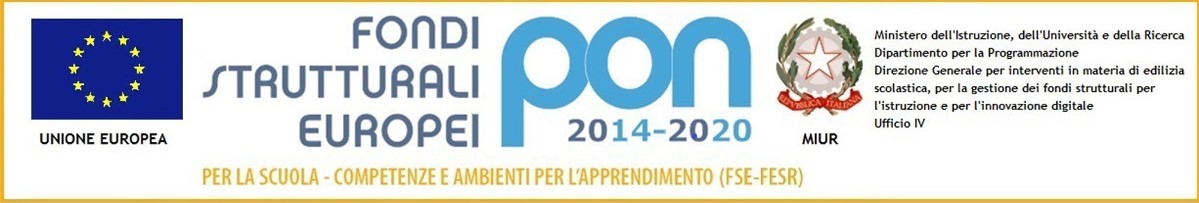 Comuni di Casaloldo – Ceresara – Gazoldo degli Ippoliti– Piubega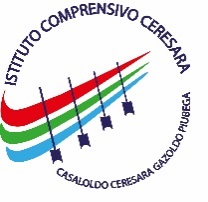 Via Roma 53 - 46040 CERESARA (MN) TEL. 0376/87030 - FAX 0376/879028C.M. MNIC80200G - C.F. 90011520203 – Codice Univoco UFVBJGSito internet: www.icceresara.edu.it posta certificata: mnic80200g@pec.istruzione.itE-mail: mnic80200g@istruzione.it - segreteria@icceresara.edu.it    Scusate il disordine, siamo impegnati a imparareAlla  Dirigente ScolasticaDott.ssa RaccuiaIstituto Comprensivo CeresaraI sottoscritti Sig. …………………………………………………………………………………………………… e Sig.ra …………………………………………………………………………………………………… genitori dell’alunno/a …………………………………………………………………………………………………… classe ………… sez. ……… Scuola: …………………………………..DICHIARANOche il proprio/a figlio/a non presenta nessuna forma di allergia e/o intolleranza alimentare;che il proprio/a figlio/a presenta la/le seguente/i allergia/e e/o intolleranza/e alimentare/i (indicare in stampatello nello spazio sottostante la/e allergia/e e in caso di intolleranze, specificare ciò che può mangiare in alternativa):………………………………………………………………………………………………………………………………………………………………………………………………………………………………………………………………………………………………………………………………………………………………………………Ceresara, …………………		FIRMA                                          _________________________________